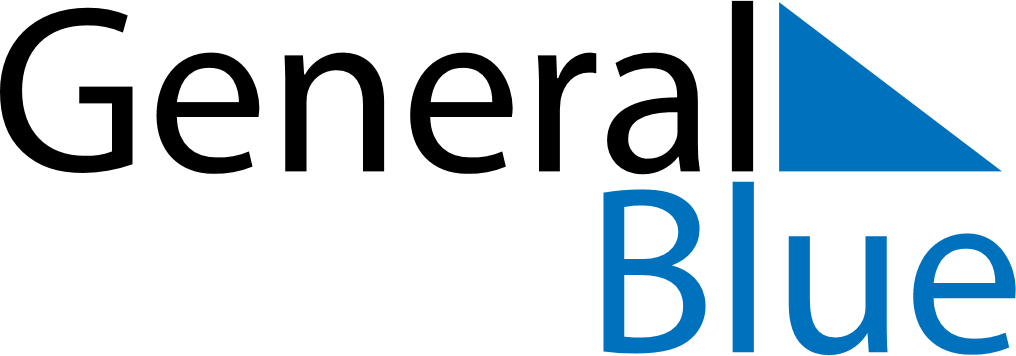 September 2029September 2029September 2029September 2029GrenadaGrenadaGrenadaSundayMondayTuesdayWednesdayThursdayFridayFridaySaturday1Kirani Day234567789101112131414151617181920212122232425262728282930